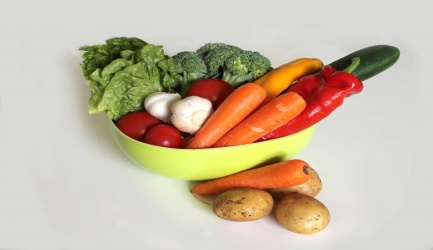 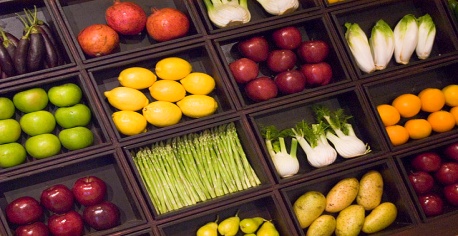 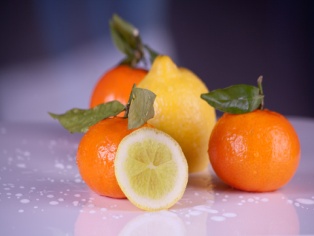 JADŁOSPIS22.05.2023r. – 26.05.2023rStołówka szkolna zastrzega sobie prawo do zmian w jadłospisie wprowadzonych z przyczyn niezależnychSMACZNEGO !!!DZIEŃTYGODNIAŚniadanieŚniadanieObiadPodwieczorekponiedziałek22.05.2023Frankfurterki na ciepło z ketchupem, pomidor(pieczywo mieszane, masło śmietankowe)Kawa zbożowaJabłkoFrankfurterki na ciepło z ketchupem, pomidor(pieczywo mieszane, masło śmietankowe)Kawa zbożowaJabłkoZupa: ZiemniaczanaDanie: Spaghetti z sosem warzywno-mięsnymHerbatka owocowa, ciastko zbożoweKanapki z wędliną wieprzową, pomidorem i szczypiorkiem (pieczywo mieszane, masło śmietankowe)Mleko/mleko sojowewtorek23.05.2023Zupa mleczna                  (płatki owsiane na mleku, mleku sojowym)Kanapki z pasztetem pieczonym, ogórek kiszony, kiełkiHerbata                       Zupa mleczna                  (płatki owsiane na mleku, mleku sojowym)Kanapki z pasztetem pieczonym, ogórek kiszony, kiełkiHerbata                       Zupa: Barszcz biały z jajkiem i kiełbasąDanie: Sos słodko-kwaśny z indykiem, ryżKompot (słodzony miodem)Mus owocowyMufinki z owocami– wyrób własnyKakao (mleko/mleko sojowe)środa24.05.2023Kanapki z wędliną drobiową, sałata, papryka(pieczywo mieszane, masło śmietankowe)Kakao (mleko/mleko sojowe)Kanapki z wędliną drobiową, sałata, papryka(pieczywo mieszane, masło śmietankowe)Kakao (mleko/mleko sojowe)Zupa: Pomidorowa z ryżemDanie: Kotlet schabowy, ziemniaki, mini marchewki w glazurze z miodu i masłaKompot (słodzony miodem)OwocKanapki na ciepło z wędliną i żółtym serem, pomidorKawa zbożowa na mleku/ mleku sojowymczwartek25.05.2023Zupa mleczna                (płatki zbożowe na mleku/mleku sojowym)Kanapki z pastą jajeczną (pieczywo mieszane, masło śmietankowe)Herbata                       Zupa mleczna                (płatki zbożowe na mleku/mleku sojowym)Kanapki z pastą jajeczną (pieczywo mieszane, masło śmietankowe)Herbata                       Zupa:  Owocowa z makaronemDanie: Ryba z pieca, ziemniaki, surówka z kiszonego ogórka z marchewkąKompotJabłkoMleczne trufle z płatków owsianych z miodem i bakaliamiHerbatapiątek26.05.2023Pieczywo mieszane z paprykarzem z kaszy jaglanej, kiełki, rzodkiewkaKawa zbożowa (mleko /mleko sojowe)Zupa: Porowa z mięsem mielonymDanie: Pierogi z serem w polewie jogurtowejSok owocowy 100 % bez cukruZupa: Porowa z mięsem mielonymDanie: Pierogi z serem w polewie jogurtowejSok owocowy 100 % bez cukruDeser mleczny/sojowyMix owoców suszonych: morela, słonecznik, żurawina, śliwka, rodzynkialergeny:zboża zawierające gluten, orzechy, gorczyca, dwutlenek siarki i siarczyny, mleko i produkty pochodne, seler, ryba, soja, owoce   cytrusowe, sezam, jaja- w przypadku diety bezmlecznej mleko krowie i produkty pochodne, zastępowane są produktami na bazie soizboża zawierające gluten, orzechy, gorczyca, dwutlenek siarki i siarczyny, mleko i produkty pochodne, seler, ryba, soja, owoce   cytrusowe, sezam, jaja- w przypadku diety bezmlecznej mleko krowie i produkty pochodne, zastępowane są produktami na bazie soizboża zawierające gluten, orzechy, gorczyca, dwutlenek siarki i siarczyny, mleko i produkty pochodne, seler, ryba, soja, owoce   cytrusowe, sezam, jaja- w przypadku diety bezmlecznej mleko krowie i produkty pochodne, zastępowane są produktami na bazie soizboża zawierające gluten, orzechy, gorczyca, dwutlenek siarki i siarczyny, mleko i produkty pochodne, seler, ryba, soja, owoce   cytrusowe, sezam, jaja- w przypadku diety bezmlecznej mleko krowie i produkty pochodne, zastępowane są produktami na bazie soi